Dear Sir/Madam,In accordance with the decisions of ITU-T Study Group 12, I would like to inform you of the thirty-third meeting of Quality of Service Development Group (QSDG) to be held in Haarlem, The Netherlands, from 12 to 13 May 2016 kindly hosted by Anite and Omnitele.Please note that this meeting will be held in conjunction with an ITU Workshop on “Quality of Service and Quality of Experience of Multimedia Applications and Services”, from 9 to 11 May 2016.These events will take place at Hotel Van der Valk (Toekanweg 2, 2035 LC HAARLEM, The Netherlands).Practical information, registration and other related information about these events will be posted on the QSDG web page at http://www.itu.int/en/ITU-T/studygroups/2013-2016/12/Pages/QSDG.aspx.Your continued support and participation will contribute to the valuable work of the QSDG and ITU-T Study Group 12.  I wish you a productive and enjoyable meeting and workshop.Yours faithfully,Martin ADOLPHProgramme coordinator, ITU-T Study Group 12
Telecommunication Standardization Bureau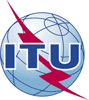 International telecommunication unionTelecommunication Standardization BureauInternational telecommunication unionTelecommunication Standardization Bureau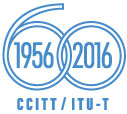 Geneva, 21 March 2016Geneva, 21 March 2016Ref:TSB-SG12-QSDG-1/16TSB-SG12-QSDG-1/16To participants of the Quality of Service Development Group (QSDG) of ITU-T Study Group 12To participants of the Quality of Service Development Group (QSDG) of ITU-T Study Group 12Tel:+41 22 730 6828+41 22 730 6828To participants of the Quality of Service Development Group (QSDG) of ITU-T Study Group 12To participants of the Quality of Service Development Group (QSDG) of ITU-T Study Group 12Fax:+41 22 730 5853+41 22 730 5853To participants of the Quality of Service Development Group (QSDG) of ITU-T Study Group 12To participants of the Quality of Service Development Group (QSDG) of ITU-T Study Group 12E-mail:tsbsg12@itu.int tsbsg12@itu.int Subject:Thirty-third meeting of Quality of Service Development Group (QSDG)(Haarlem/Amsterdam, The Netherlands, 12-13 May 2016)Thirty-third meeting of Quality of Service Development Group (QSDG)(Haarlem/Amsterdam, The Netherlands, 12-13 May 2016)Thirty-third meeting of Quality of Service Development Group (QSDG)(Haarlem/Amsterdam, The Netherlands, 12-13 May 2016)Thirty-third meeting of Quality of Service Development Group (QSDG)(Haarlem/Amsterdam, The Netherlands, 12-13 May 2016)